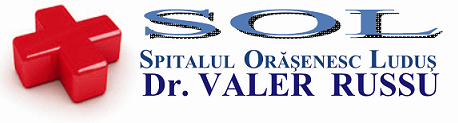 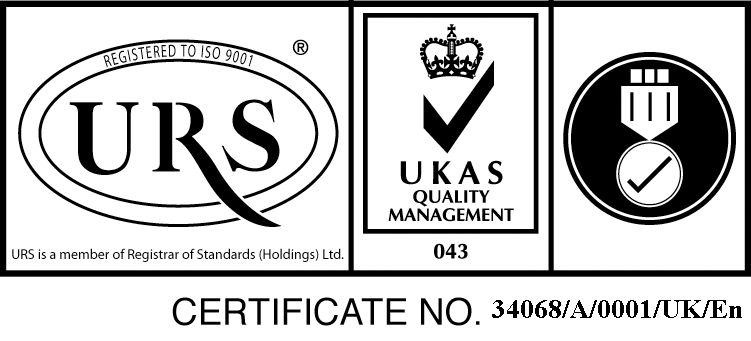 Str. B-dul 1 Decembrie 1918, nr.20, cod.545200, Ludus , Judet Mures, Tel./Fax. :0265-411889spludus@gmail.com ; www.spital-ludus.ro                                                                Nr.  9315   /  05.10.2017                                            Operator de date cu caracter personal inregistrat la ANSPDCP nr.13540       A N U N Ţ	 În vederea participării la concursul organizat pentru ocuparea unui post de  bucătar , pe perioadă nedeterminată la Blocul alimentar al spitalului , au fost depuse 4 dosare de înscriere. 	Rezultatele selectării dosarelor de înscriere sunt următoarele:                       1. Pantis  Arpad                             admis                       2. Gherasim  Elena Cristina          admis		   3. Skekely Imola			      admis		   4. Pop Mariana                              admis                          Preşedintele comisiei de concurs,					Ing. Puia Călin Virgil